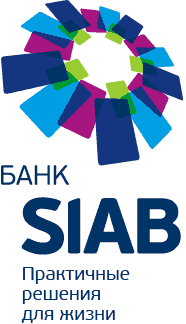               В ПАО БАНК «СИАБ»ЗАЯВЛЕНИЕ                                              об открытии счетаКЛИЕНТ: Данный блок заполняется  для  открытия счета в иностранной валюте:(Full name of the Company- полное наименование, на   английском  языке  - не более 35 символов с учетом пробелов)(Abbreviated name of the Company – сокращенное наименование на  английском языке)Адрес на  английском  языке, не более 35 символов с учетом пробелов)В соответствии с Договором комплексного банковского обслуживания юридических лиц, индивидуальных предпринимателей и лиц, занимающихся частной практикой, в ПАО БАНК «СИАБ» (далее – Договор) и Тарифами Банка   Клиент  просит:   открыть следующий(-ие) счет (счета):2)  осуществлять расчетно-кассовое  обслуживание расчетного счета по следующему тарифу согласно действующим Тарифам Банка:  _______________________________________*Заполняется если счет открывается для совершения операций филиалом (представительством)3)   осуществлять расчетно-кассовое обслуживание в  следующем офисе Банка (указывается офис обслуживания Клиента):От имени Клиента:  _____________________________________________________________________________________________________,(указывается фамилия, имя, отчество, должность руководителя (уполномоченного представителя) Клиента/статус физического лица, осуществляющего предпринимательскую деятельность или занимающегося частной практикой)действующий на основании ____________________________________________________                                                   (указывается Устав, реквизиты доверенности или  иного документа)                                  ____________________________                                                 М.П.                                                                     (подпись)--------------------------------------------------------------------------------------------------ОТМЕТКИ БАНКА Заявление и документы (если применимо) принял: ___________________/_______________________________________________________/       (подпись) 	 	 	   (должность, ФИО работника,  принявшего заявление) «_____»__________________20___ года РАСПОРЯЖЕНИЕ НА ОТКРЫТИЕ СЧЕТАОткрыть банковский(-ие) счет(-а) разрешаю: ___________________/_______________________________________________________/           (подпись)  	 	   ( должность, ФИО руководителя) «_____»__________________20___ года ___________________/____________________________________________________/      ( подпись)                                                 (должность, ФИО работника, открывшего счет) «_____»__________________20__ года                                                                                    -----------------------------------------------------------------------------------------------------------(указывается полное наименование юридического лица/статус и ФИО физического лица, осуществляющего предпринимательскую деятельность или занимающегося частной практикой)-----------------------------------------------------------------------------------------------------------(указывается полное наименование юридического лица/статус и ФИО физического лица, осуществляющего предпринимательскую деятельность или занимающегося частной практикой)ИНН (КИО)/КППАдрес(согласно ЕГРЮЛ/ЕГРИП)Контактный телефонСтрана регистрацииФилиал/Представительство*Вид счетаВалюта счетаКоличество счетовОтметить нужноеНаименование ТарифаБизнес-пакет «Скорость»Бизнес-пакет «Скорость-Лайт»Бизнес-пакет «На старте»Указать иноеНаименование офиса Адрес офисаОткрыт(ы) счет(а) Открыт(ы) счет(а) Открыт(ы) счет(а) Открыт(ы) счет(а) Открыт(ы) счет(а) Открыт(ы) счет(а) Открыт(ы) счет(а) Открыт(ы) счет(а) Открыт(ы) счет(а) Открыт(ы) счет(а) Открыт(ы) счет(а) Открыт(ы) счет(а) Открыт(ы) счет(а) Открыт(ы) счет(а) Открыт(ы) счет(а) Открыт(ы) счет(а) Открыт(ы) счет(а) Открыт(ы) счет(а) Открыт(ы) счет(а) Открыт(ы) счет(а) 